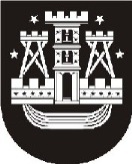 KLAIPĖDOS MIESTO SAVIVALDYBĖS ADMINISTRACIJOS DIREKTORIUSĮSAKYMASDĖL KLAIPĖDOS MIESTO SAVIVALDYBĖS ADMINISTRACIJOS DIREKTORIAUS 2019 M. SPALIO 18 D. ĮSAKYMO NR. AD1-1327 „DĖL 2019–2023 METŲ KADENCIJOS KLAIPĖDOS MIESTO SAVIVALDYBĖS SENIŪNAIČIŲ SĄRAŠO PATVIRTINIMO“ PAKEITIMO2019-12-10 Nr. AD1-1496KlaipėdaVadovaudamasis Lietuvos Respublikos vietos savivaldos įstatymo 18 straipsnio 1 dalimi, Klaipėdos miesto savivaldybės seniūnaičių rinkimo ir atšaukimo tvarkos aprašo, patvirtinto Klaipėdos miesto savivaldybės tarybos 2017 m. vasario 23 d. sprendimu Nr. T2-29 „Dėl Klaipėdos miesto savivaldybės seniūnaičių rinkimo ir atšaukimo tvarkos aprašo patvirtinimo“, V skyriumi ir atsižvelgdamas į Komisijos seniūnaičių rinkimams organizuoti posėdžio 2019 m. gruodžio 4 d. protokolą Nr. ADM-580:1. Pakeičiu Klaipėdos miesto savivaldybės 2019–2023 metų kadencijos išrinktų seniūnaičių sąrašą, patvirtintą Klaipėdos miesto savivaldybės administracijos direktoriaus 2019 m. spalio 18 d. įsakymu Nr. AD1-1327 „Dėl 2019–2023 m. kadencijos Klaipėdos miesto savivaldybės seniūnaičių sąrašo patvirtinimo“:1.1. papildau 26 punktu:„26. Girulių seniūnaitis Viktoras Kavolis“;1.2. papildau 27 punktu:„27.	 Smiltynės seniūnaitė Inga Dailidienė“.2. Nustatau, kad šis įsakymas skelbiamas spaudoje ir Klaipėdos miesto savivaldybės internetinėje svetainėje.Savivaldybės administracijos direktoriusGintaras Neniškis